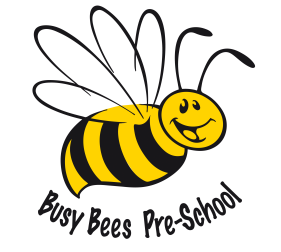 Busy Bees Preschool Term Dates for September 2021 – July 2022Autumn Term 6th September – 17th December 20201st half term      Monday 6th September – Friday 22nd October        7 weeksHalf Term Break – Monday 25th October – Friday 29th October2nd half term      Monday 1st November – Thursday 16th December      6 weeks & 4 days CHRISTMAS HOLIDAYS – Monday 20th December – Thursday 5th January 2022Spring Term 6th January – 8th April 20221st half term      Thursday 6th January – Friday 18th February      6 weeks & 2 daysHalf Term Break - Monday 21st February – Friday 25th February2nd half term         Monday 28th February – Friday 8th April       6 weeksEASTER HOLIDAYS – Monday 11th April – Friday 22nd AprilSummer Term 25th April – 21st July 20221st half term         Monday 25th April – Friday 27th May          5 weeks Half Term Break – Monday 30th May – Friday 3rd June2nd half term           Monday 6th June – Thursday 21st July             6 weeks & 4 days                                                                                                                                          Total 38 weeksPlease note the Summer Term has a bank holiday on Monday 2nd May 2022 which doesn’t fall within the holiday period. We only receive funding for 38 weeks per academic year.